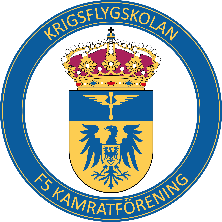 Protokoll fört vid Årsmöte med Krigsflygskolans Kamratförening 2023-02-26 på Restaurang Lucy					§ 1.      Öppnandevice ordförande Lars Görborn hälsade ett drygt 70-tal medlemmar välkomna till årsmötet. Ett speciellt välkomnande riktades till dagens föredragshållare, Lars Olin. Det konstaterades att antalet mötesdeltagare slog rekord om man ser tillbaka under föreningens år sedan F5 avvecklades. Därefter förklarades mötet öppnat.					§ 2.        Minnesstund över avlidna kamratervice ordförande påbjöd en minnesstund för våra kamrater som lämnat oss och ett bildspel visades över nedan avlidna kamrater.Jonny JohanssonSven BjarleGöran JohanssonRune KarlssonNils BalkhagTorsten SigfridssonBengt Damberg
Robin Wallinder Mähler§ 3.  
    Val av justeringsmänTill att justera dagens protokoll valdes Håkan Haraldsson och Rolf Svensson.§ 4.  
       Val av mötesordförande och mötessekreterareTill ordförande för årsmötet valdes Lars Görborn och till sekreterare valdes Elsebeth Persson.§ 5.  
Godkännande av dagordningenFöreslagen dagordning godkändes.§ 6.  
      Årsmötets stadgeenliga utlysningGodkändes mötets stadgeenliga utlysning.§ 7.                  Föreningens verksamhets- och förvaltningsberättelseOrdföranden och kassören kommenterade delar ur dessa. Årsmötet godkände därefter verksamhets- och förvaltningsberättelsen.					§ 8.  
                                   RevisionsberättelsenRevisor Johan Petersson läste upp revisionsberättelsen, som godkändes.					§ 9.  
                               Ansvarsfrihet för styrelsenStyrelsen beviljades ansvarsfrihet för det gångna verksamhetsåret.					§ 10.  PropositionerFörslag till ändring av föreningens namn.
För att tydliggöra att F5 som förbandsnummer återfinns i föreningens namn föreslår styrelsen att förbandsnumret läggs till i namnet. 
Styrelsens föreslog att frigöra 50 000 kr ur det med årsmötesbeslut låsta bankkontot (350 000) för att ingå i styrelsens rörelsekonto. 
Förslag till verksamhet för 2023Diverse föredrag i maj och septemberNationaldagsfirande med efterföljande samkvämGåsmiddagResor inom och utom SverigeBesök ev. minnesceremoni vid Flygargraven i Göteryd den 30/9Fastställande av årsavgift för 2024. Styrelsens förslag oförändrad 50 kr.
Årsmötet beslutade enligt styrelsen förslag beträffande prop. 1 – 4.      					§ 11.                                 Val av ordförande för 2023Årsmötet beslutade enligt Valberedningens förslag att enhälligt omvälja Hans Bertil Sinclair som ordförande för 2023.
§ 12.                    Val av minst tre styrelseledamöter för 2023 – 2024
Årsmötet beslutade enligt Valberedningens förslag att omvälja Lars Görborn, Jan-Erik Nordh och Jan Wijkander omvaldes för verksamhetsåren 2023–2024.§ 13.  Val av en revisor för 2023 - 2024Åke Andersson omvaldes till revisor för verksamhetsåret 2023 - 2024					§ 14.    Val av en revisorssuppleant för 2023 - 2024Christer Hallberg omvaldes till revisorssuppleant för verksamhetsåret 2023 - 2024.					§ 15.  Val av en ledamot i valberedningen inför årsmötena 2023 - 2025Per Lundström nyvaldes som ledamot i valberedningen för verksamhetsåren2023 - 2025.					§ 16.              Övriga frågorvice ordförande Lars Görborn avtackade Christina Rundblad efter många år som ledamot i styrelsen					§ 17.      Årsmötets avslutningOrdföranden tackade alla för visat intresse och förklarade årsmötet avslutat samt inbjöd till lunch.Vid protokollet…................................        	Elsebeth Persson		 Mötessekreterare		Justeras.….....................................................................Lars GörbornMötesordförande…....................................................................  ….........................................................Håkan Haraldsson					   Rolf SvenssonJusteringsperson					   Justeringsperson